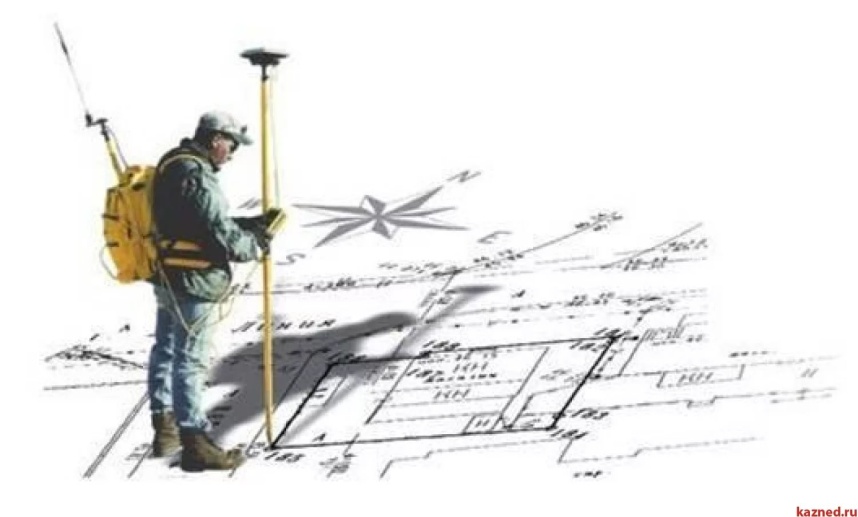 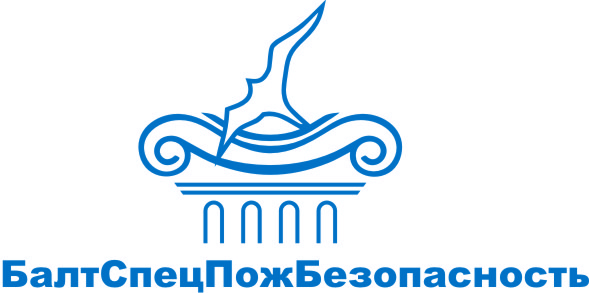 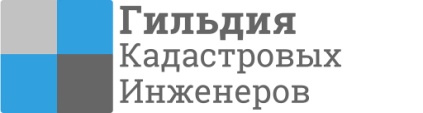 Внимание! В программе семинара возможны изменения.ПРОГРАММА СЕМИНАРАПРОГРАММА СЕМИНАРА14:00-     14.30Регистрация участниковКофе-брейк14:30-14:35Официальное начало семинараМодератор семинара, Президент Ассоциации СРО «БОКИ», Региональный представитель Ассоциации «Национальная палата кадастровых инженеров» по СЗФО -  Желнин Александр Леонидович14:35-14:55Основные типовые ошибки, выявленные на заседаниях апелляционной комиссии.Сомодератор семинара, Представитель Ассоциации «Гильдия кадастровых инженеров», Эксперт  - Ивасюк Сергей Иванович14:55-15:15Особенности определения площади здания, сооружения и помещения в соответствии с Приказом Минэкономразвития от 01.03.2016 г. № 90.Заместитель начальника отдела обеспечения учетно-регистрационных действий № 4 Филиала ФГБУ «ФКП Росреестра» по Республике Башкортостан - Якупов Рашит Рафаилевич15:15-15:35Порядок согласования местоположения границ земельного участка.Начальник отдела обеспечения учетно-регистрационных действий № 1 Филиала ФГБУ «ФКП Росреестра» по Республике Башкортостан - Мухамедьярова Алия Анваровна15:35-15:55Профессиональный уровень кадастровых инженеров. Стажировка. Профессиональная переподготовка. Повышение квалификации. Образование кадастрового инженера.Заместитель директора Ассоциации СРО «БОКИ» - Наседкина Мария Алексеевна15:55-16:15Лица, имеющие право на обращение в орган регистрации прав с заявлением о государственном кадастровом учете и (или) государственной регистрации прав на недвижимое имущество.Начальник отдела обеспечения ведения ЕГРН Филиала ФГБУ «ФКП Росреестра» по Республике Башкортостан - Полин Сергей Васильевич16:15-16:45Процедура получения сведений о пунктах ГГС и ОМС. Порядок использования полученных сведений. Ответственность кадастрового инженера за предоставление заведомо ложных сведений при проведении кадастровых работ (формат открытого диалога).Начальник отдела геодезии и картографии Управления Росреестра по Республике Башкортостан – Саитгареева Зухра Шакуровна16:45-17:50Ответы на вопросы слушателей семинара17:50-18:00Официальное закрытие семинараМодератор семинара, Президент Ассоциации СРО «БОКИ», региональный представитель Ассоциации «Национальная палата кадастровых инженеров» по СЗФО -  Желнин Александр Леонидович